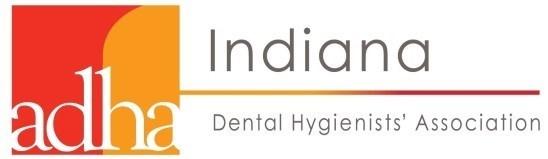 2020 General Assembly Motion FormDATE: 		Resolution/Bylaw #: 	COMPONENT:NAME: 	I move 	Please email this completed form to:Sharon Paterson (paterson4idha@gmail.com) and Barb Owens (idhacentraloff@gmail.com) by November 5, 2020